議事録11月25日メンバー：国広・小島・中丸・中島・田中【宿題発表】あんな（道徳）by　井波（過去のレジュメ参考）文学：文学を読ませる。例）電車の中で立っているおばあさん⇒気持ちを考えさせる。道徳要素（モラル、価値観の押しつけ）技能：文章構成を考えさせる（人間形成）　国語の基礎に道徳を導入するなら・・・まる・価値観の押しつけを言っている先行研究者が多い（3人）	国語嫌いな理由・自分の意見を自由にいうことができない⇒押しつけ？？田中（国語力）・言語生活主義：生活に基づく・能力主義：受動的なアプローチ言語生活主義⇒能力主義⇒言語生活主義・「生活」というワード⇒人間形成≒道徳？？・自分の意見を言うのはそう簡単なことではない・・・★学習指導要領は変わっているが、教科書はそこまで変わっていない？？小島（国語力）・他の教科を通じて育成しようとする方向・幼児期は情緒力重視、青年期は論理的思考力、全ての基盤が語彙力。テーマの方向性として・・・何に絞るのか？？・入試⇒生徒　例）作文教育と小論文指導に焦点を当てる。・研修（パンフレット）⇒教師・教科書⇒変わっていない　新旧版の比較　微妙・・・・子ども⇒国語が嫌いか、その理由は？　一位　作文が嫌い・国語の授業数の増加⇒国の意図していることとズレが生じる⇒国が現場を考えていない。P.P国語嫌い（学年につれて）全国版のデータほしい！⇒一位　作文嫌い　二位　答えが一つに決まらない。義務教育段階：答えの出し方わからない。（この時期から論理的なこともすべき！）※どのようなことを書いたらよいかわからないから、子どもは作文が嫌いになるのでは？⇒書く技術ではなく、その前の段階のほうが問題では！？例）１、書きたいことはあるが、それをそのように書けばよいかわからない。２、そもそも、何を書いたらよいかわからない。⇒国が、２の点を考慮せずに学習指導要領の改訂をしていなかったのでは？？国語教育というテーマで扱うときに留意すべきこと※教育には、何らかの価値観が入り込むのは当たり前！！作文・先生が独自に実施する。例）遠足したら遠足の作文⇒教科書はあまり関係ない。・会社によって教科書は違う。・作文は授業者が工夫している。１、教科書そのまま２、独自３、教科書＋アルファ★教科書の比較が重要！！◎国語自体の時間も増加⇒授業数の増加あんな作P.P　国語嫌いな子どもが増えている。　　　　　　　↓その要因は作文が一番挙げられている（さいたま市）　　　　　　　↓その背景には、「書くこと」⇒みんな好きじゃない。　　　　　　　↓なぜ、好きじゃないのか？？要素①　躓く理由か書こうとする内容が決まらないから。国・研⇒ネタ？？　あんな⇒手順含め要素②　「好きじゃない」と答えた人は、調査試験の点数も低い。※「書くこと」を低下していると認識している人は多い。　約8割以上書くこと⇔作文つながりは？どのように対応している？◎論理的思考力があれば、「書くこと」ができるように捉えている。【メモ】検証で使える？？国のスタンス（施策）を見ると・・・読む＝読書　例）朝読書話す・聞く＝コミュニケーション　例）コミュニケーションの充実⇒それぞれ、読む、話す・聞くことを推進するために独自の取り組みがなされている！BUT　「書く」はどうだろうか？⇒書く＝作文？？ということで、作文に関する施策があってもいいはずだが・・・⇒特別な施策は見当たらない！⇒国としては、読む・書く・話す・聞くといった領域のすべてを重視しているが、その中でも「書く」ことに関しては、特別な施策が見られないことは問題である！！≒「書くこと」が軽視されている？？しかも・・・※書くことは重要と言っているが、基礎の基礎は読むこととしている。だから、読むことばかりに政策が偏ってしまう？？書くはどうしても後回しになってしまう？？（参考）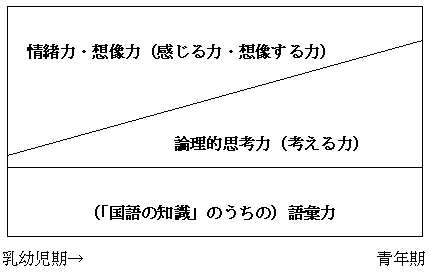 ・幼児期では情緒力、青年期は論理的思考力など、それぞれの時期に応じて重視すべきことを挙げているが、書くことに関してはあまり触れられておらず、後回しになっている？？ちなみに・・・国語に関する世論調査では、昔から「書くこと」が低下していることを国民は認識している！by 文化庁示唆・PISA型読解力＝国語科の「読むこと」と日本は捉えた。⇒朝読書推進などBUT　本当は、PISA型読解力は「読むこと」だけではなく、問題解決力、論理的思考力など、国語科をはるかに超える能力である。・PISA型読解力の影響を受けて「読む」ことを重視し、またコミュニケーション能力の欠如から「話す・聞く」ことを重視しているが、「書く」ことも昔から問題視されてきたことであり、「書く」ことも含めて行うことが国語にとっては重要なのではないか！？宿題あんな・読む＝読書　は、どのように「読むこと」とリンクしているのか？　こじま・話す・聞く＝コミュニケーションは、どのように「話すこと・聞くこと」とリンクしているのか？たなか・PISA型読解力（論理的思考力に着目）をもう少し調べる。まる、ちか（済）・文言の中に、「書く」よりも「読む」が先行している、あるいは「読む」ことで「書く」も網羅できるなどの箇所を探す。